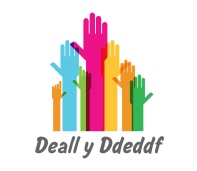 Helpu’r person i 
ddweud wrth eraill 
beth mae ei eisiauHelpu’r person i benderfynu beth mae 
ei eisiau, gan gynnwys pob canlyniad posiblCanfod beth yw’r canlyniad mae’r person yn ei ddymunoHelpu’r person i gael gafael ar wybodaeth gywirHelpu’r person i ddeall canlyniadau Gwrando ar stori’r person ac egluro’r materDiweddglo cadarnhaol pan ddaw’r berthynas eiriolaeth i benHelpu’r person i ymchwilio i’r opsiynau, gan gynnwys y prosesau sy’n gysylltiedig â 
phob un